『コキア』で作る講　師　　武江　二三八 さん（清水）開催日　　令和４年１月１８日（火）時　間　　１４：００ ～ １６：００会　場　　芋井公民館　２Ｆホール定　員　　１０名（先着順）参加費　　無　料持ち物　　剪定ばさみ・大きめのビニール袋その他　　マスク（必ず着用）汚れてもいい服装お申込み　　芋井公民館の窓口または、電話・FAX・E-mailでのお申し込みを受け付けます。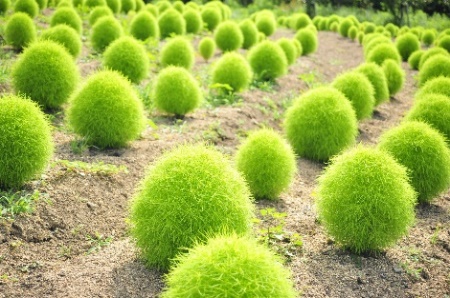 